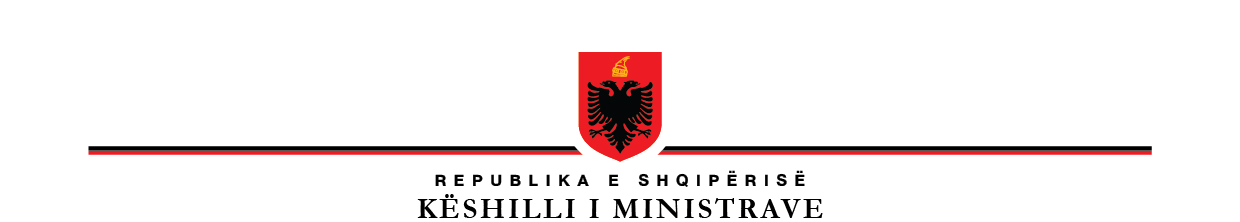 ProjektVENDIM Nr. _______, Datë _____._____.2017“PËRPROPOZIMIN E PROJEKTLIGJIT ‘PËR DISA NDRYSHIME DHE SHTESA NË LIGJIN NR.9632, DATË 30.10.2006, “PËR SISTEMIN E TAKSAVE VENDORE’, TË NDRYSHUAR”Në mbështetje të neneve 81, pika 1, dhe 100, të Kushtetutës, me propozimin e ministrit të Financave, Këshilli i Ministrave; V E N D O S I:Propozimin e projektligjit “Për disa ndryshime dhe shtesa në ligjin nr.9632, datë 30.10.2006, “Për sistemin e taksave vendore”, të ndryshuar”, për shqyrtim dhe miratim në Kuvendin e Republikës së Shqipërisë, sipas tekstit dhe relacionit që i bashkëlidhen këtij vendimi.Ky vendim hyn në fuqi menjëherë.                                                  K R Y E M I N I S T R I                                                     EDI RAMAMINISTRI I FINANCAVE DHE EKONOMISË                	ARBEN AHMETAJ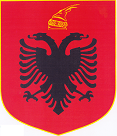 REPUBLIKA E SHQIPËRISËKuvendiP R O J E K T L I G JNr. _______, datë ______.______.2017“PËR DISA NDRYSHIME DHE SHTESA NË LIGJIN NR. 9632, DATË 30.10.2006, ‘PËR SISTEMIN E TAKSAVE VENDORE’, TË NDRYSHUAR”Në mbështetje të neneve: 78, 83 pika 1, 84 pika 4, 113 pika 1, shkronja “ç”, 155 dhe 157 pika 3, të Kushtetutës, me propozimin e Këshillit të Ministrave, Kuvendi i Republikës së Shqipërisë;                    			V E N D O S I:Në ligjin nr. 9632, datë 30.10.2006 “Për sistemin e taksave vendore”, të ndryshuar, bëhen këto ndryshime dhe shtesa:        Neni 1Në nenin 3, “Përkufizime”, bëhen këto shtesa dhe ndryshime:a. Pika “2” ndryshohet si vijon:“Pasuri e paluajtshme në kuptim të këtij ligji janë ndërtesat, objektet mbi/nën sipërfaqen e tokës ose të lidhura me tokën, trualli dhe toka bujqësore e cila përcaktohet si e tillë në regjistrin e ZRPP” .	b. Pas pikës “2” shtohet pika “2.1” me përmbajtjen:“Per qellime te administrimit te takses mbi pasurite e paluajtshme, krijohet regjistri qëndror i bazes së të dhënave të pasurive të paluajtshme (kadastra fiskale)” c. Pika “7” shfuqizohet.Neni 2Në nenin 4 “ Zbatimi i sistemit tatimor në Republikën e Shqipërisë”, pas pikës 8, shtohet pika 9 me këtë përmbajtje:“ Pranë Ministrisë së Financave ngrihet struktura përgjegjëse për:udhëheqjen metodologjike të taksës mbi pasurinë e paluajtshmeadministrimin e regjistrit qëndror i bazës së të dhënave të pasurive të paluajtshme (kadastra fiskale) mbikqyrjen e administrimit te taksës mbi pasurinë e paluajtëshme. Mënyra e organizimit dhe funksionimit të kësaj strukture përcaktohet me rregullore të veçantë të Ministrit të Financave”.Neni 3Neni 7 ndryshohet si vijon:“Ankimi i taksapaguesit në nivel vendor kundër vendimit apo veprimit të zyrës së taksave bëhet tek struktura vendore e apelimit tatimor, sipas kritereve dhe rregullave të vendosura nga këshilli bashkiak, në përputhje me nenin 4 të këtij ligji. Taksapaguesi ka të drejtë të ankohet në gjykatë kundër vendimit të strukturës së apelimit tatimor në bashki”.Neni 4Në nenin 21 bëhen këto ndryshime:Pika 2 ndryshon me këtë përmbajtje:“Këshilli i Ministrave miraton metodologjinë për përcaktimin e vlerës së tatueshme të pasurisë së paluajtshme – ndërtesa” Pas pikës 2, shtohet pika 2.1 me përmbajtjen si më poshtë:“Kategoritë minimale të bazës së taksës dhe nivelet treguese të taksës, për çdo kategori minimale të bazës për taksën mbi tokën bujqësore dhe për taksën mbi truallin (jo hapësirë publike), jepen përkatësisht, në anekset 2 dhe 2.1, që i bashkëlidhen dhe janë pjesë përbërëse e këtij ligji”.Në pikën 3, fjalët “në anekset 1 e 2”, zëvendësohen me fjalët “në aneksin 2”.ç.   Hiqet Aneksi nr.1 bashkëlidhur ligjit, me titull ” Nivelet treguese të taksës së ndërtesës”.       Neni 5Neni 22, ndryshon me këtë përmbajtje:“Neni 22                                                      Taksa mbi ndërtesatTaksës mbi ndërtesat i nënshtrohen, individët, personat fizikë ose juridikë, vendas ose të huaj, pronarë të pasurive të paluajtshme në territorin e Republikës së Shqipërisë, pavarësisht nga niveli i shfrytëzimit të këtyre ndërtesave, përveç rasteve kur në këtë ligj përcaktohen ndryshe.Taksapagues është individi, personi fizik ose juridik pronar i ndërtesës, personi që ka aplikuar për legalizim të ndërtesës sipas ligjit “Për legalizimin, urbanizimin dhe integrimin e ndërtimeve pa leje” ose ai që e shfrytëzon ose përdor ndërtesën, nëse pronari nuk mund të përcaktohet ose nuk gjendet. Detyrimi për taksën mbi ndërtesat llogaritet si shumëzim i bazës së taksës me shkallën e taksës mbi ndërtesën.4.   Taksa vendore mbi pasurinë e paluajtshme-ndërtesë paguhet çdo muaj.5.   Përjashtohen nga taksa mbi ndërtesat: pronat e shtetit dhe të njësive të qeverisjes vendore, që përdoren për qëllime jofitimprurëse; ndërtesat e banimit, që shfrytëzohen nga qiramarrësi me qira të paliberalizuara; banesat sociale  në pronësi të bashkivepasuritë e paluajtshme-ndërtesa pronë e subjekteve juridikë që në bazë të marrëveshjeve me bashkitë përdoren nga këto të fundit si banesa sociale.ndërtesat që përdoren nga komunitetet fetare.”          Neni 6 Pas nenit 22, shtohen nenet 22/1, 22/2, 22/3 22/4 dhe 22/5.“ Neni 22/1Baza e taksës Baza e taksës mbi ndërtesat është vlera e ndërtesës, që llogaritet në përputhje me metodologjinë dhe procedurat e përcaktuara me Vendim të Këshillit të Ministrave. Për efekt të amortizimit të pasurisë së paluajtshme-ndërtesa, Këshilli i Ministrave specifikon gjithashtu edhe nënkategoritë përkatëse.Neni 22/2    Shkalla e taksës Shkalla e taksës mbi ndërtesat e cila aplikohet si përqindje e bazës së taksës, është si më poshtë:0.05% për ndërtesën ku taksapaguesi ka banimin e përhershëm ose zakonisht banon.0.15% për ndërtesën që përdoret, shfrytëzohet për veprimtari ekonomike.Neni 22/3Informacioni lidhur me taksën mbi ndërtesënKëshilli i Ministrave përcakton rregulla në lidhje me:natyrën dhe prioritetin e informacionit që do të përdoret në lidhje me përcaktimin e bazës së taksës mbi ndërtesat, në raste mospërputhjesh të informacionit të marrë nga burime të ndryshme;prioritetin e të dhënave që do të përdoren në lidhje me vlerën e tatueshme.Neni 22/4Përgjegjesitë e Njesisë së Taksës mbi Pronën në nivel qëndrorNjësia e ngarkuar me administrimin e taksës mbi pronën në nivel qëndror është pjesë e strukturës së Ministrisë përgjegjese për financat që:Udhëheq nga pikpamja metodologjike administrimin e taksës mbi pasuritë e paluajtshme.Menaxhon regjistrin qëndror të bazës së të dhënave të pasurive të paluajtshme (kadastra fiskale) Përcakton nivelin e vlerësuar të taksës së pasurisë së paluajtshme për ndërtesat si dhe detyrimin e taksës së pronës me metoda alternative të vlerësimit.  Këshilli i Ministrave vendos kritere dhe rregulla në lidhje me: procedurat dhe elementët që përdoren për vlerësimin alternativ të detyrimit të taksës, në rastet e mungesës së të dhënave të sakta në lidhje me ndertesat.  Neni 22/5Përgjegjësitë e njësisë së vetëqeverisjes vendore Njësia e vetëqeverisjes vendore është autoriteti përgjegjës për funksionet e mëposhtme në administrimin e taksës mbi ndërtesën sa i përket pasurisë (ndërtesë) që është në juridiksionin e saj, siç janë: Mbledhjen dhe menaxhimin e informacioneve mbi ndërtesën për qëllime fiskale;Përditesimin e të dhënave  të  regjistrit qëndror të bazës së të dhënave të pasurive të paluajtshme (kadastra fiskale);Mbledhjen me forcë të detyrimeve të taksës mbi ndërtesën; Shqyrtimin e ankimit administrativ të taksapaguesve. Detyrimi i taksës mbi ndërtesën sipas dispozitave të këtij ligji mund të mblidhet nëpërmjet agjenteve të taksave, të cilët kanë shtrirje territoriale, sistem elektronik të bazës së të dhënave dhe gjenerimit të detyrimeve dhe që autorizohen me Vendim të Këshillit të Ministrave. Agjenti i autorizuar përfiton 2 % të të ardhurave të arkëtuara nga taksa e ndërtesave.Të ardhurat e mbledhura nga taksa mbi pasurinë e paluajtshme derdhen për llogari të buxhetit përkatës të njësisë së veteqeverisjes vendore në territorin e së cilës ndodhet pasuria dhe përdoren në përputhje me Ligjin “Për financat e vetëqeverisjes vendore në RSH”.     Neni 7Në nenin 27 “Taksa e ndikimit në infrastrukturë”, pas pikës 6, shtohet pika 7  me këtë përmbajtje:“7. Përjashtohen nga pagesa e kësaj takse, investimet e kryera për ndërtimin e strukturave akomoduese me 5 yje, status special” sipas përcaktimit në legjislacionin  përkatës për fushën e turizmit”. Neni 8Aneksi nr. 7 “taksa e tabelës” zëvendësohet me aneksin nr. 7 bashkëngjitur këtij ligji.       Neni 9 Kudo në përmbajtje të ligjit bëhen ndryshimet e mëposhtëme:1. Togëfjalëshi “ligjin nr. 8560, datë 22.12.1999 për procedurat tatimore në Republikën e Shqipërisë të ndryshuar”, zëvendësohet me togëfjalëshin “ligjin “Për procedurat tatimore në Republikën e Shqipërisë”.2. Togëfjalëshi “ligjin nr. 8652, datë 31.07.2000” Për organizimin dhe funksionimin e qeverisjes vendore”, zëvendësohet më togëfjalëshin “ligjin “Për Vetëqeverisjen Vendore”.        Neni 10 Nxjerra e akteve nënligjoreNgarkohet Këshilli i Ministrave për nxerrjen e akteve nënligjore në zbatim të këtij ligji, jo më vonë se një muaj nga hyrja në fuqi e tij.Neni 11Ky ligj hyn në fuqi më 1 janar 2018 dhe botohet në “Fletoren zyrtare”.K R Y E T A R IGRAMOZ RUÇI